ОПЕРАТИВНЫЙ ЕЖЕДНЕВНЫЙ ПРОГНОЗвозникновения и развития чрезвычайных ситуацийна территории Республики Адыгея на 30.05.2019г.(подготовлено на основе информации Адыгейского ЦГМС, Минздрава РА, Минсельхоза РА,Кубаньгеология  СК УГМС, ВЦМП "Антистихия", Кубанского и Донского  БВУ, РЦМП РО)1.Обстановка: переменная облачность, без осадков. Ветер: восточный 7-12 м/с. Температура воздуха: ночью +14…+19С, днем +28…+33С. Горы, предгорья: без осадков. Температура воздуха: ночью +7…+12С, днем +21…+26С. Пожароопасность:  2-3 класс. 1.2. Гидрологическая:На водных объектах республики прогнозируется колебание уровней воды без достижения отметок НЯ. 1.3. Пожарная:		На территории республики действующих очагов природных пожаров не  зарегистрировано.1.4. РХБ	Радиационная, химическая и бактериологическая обстановка на территории республики в норме.2. Прогноз:	2.1. Природные ЧС (происшествия). Майкопский район - существует вероятность (0,4) возникновения происшествий, связанных с повреждением опор ЛЭП, газо-, водо-, нефтепроводов; перекрытием автомобильных и железных дорог; разрушение мостовых переходов; повреждением объектов инфраструктуры и жизнеобеспечения населения (Источник происшествий - обвально-осыпные процессы, сход оползней, просадка грунта).2.2. Техногенные ЧС (происшествия). Республика Адыгея – существует вероятность возникновения происшествий, связанных с ландшафтными и лесными пожарами, пожарами в районе озер (камышовые заросли), выявление единичных очагов природных пожаров (Источник происшествий – несанкционированные палы сухой растительности, неосторожное обращения с огнем).Республика Адыгея – существует вероятность возникновения происшествий, связанных с нарушением систем жизнеобеспечения населения и социально-значимых объектов (Источник происшествий – аварии на объектах ЖКХ и электроэнергетических системах, высокий износ оборудования). Заболевание животных:Не прогнозируются.	Заболевания растений:Не прогнозируются.Заместитель начальника центра (старший оперативный дежурный)ФКУ «ЦУКС ГУ МЧС России по Республике Адыгея      подполковник внутренней службы                                                                                                    Э.А. Бижевисп: Н.А. Будкотел. 8(8772)-56-92-51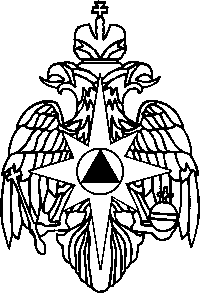 МЧС РОССИИФЕДЕРАЛЬНОЕ  КАЗЕННОЕУЧРЕЖДЕНИЕ«ЦЕНТР  УПРАВЛЕНИЯ  ВКРИЗИСНЫХ СИТУАЦИЯХ  ГЛАВНОГОУПРАВЛЕНИЯ МЧС РОССИИПО РЕСПУБЛИКЕ АДЫГЕЯ»(ФКУ «ЦУКС ГУ МЧС  Россиипо Республике Адыгея»)ул. Хакурате, 642 г. Майкоп,Республика Адыгея, 385000тел.52-78-23, 52-78-24   Е- mail:  cuks01ra@mail.ru29.05.2019  № 555-5-7На №          от ______Главам муниципальных образований Республики АдыгеяГлавам сельских поселенийАдминистраторам населенных пунктовЕДДС районов Республики Адыгея